by ……………………………………….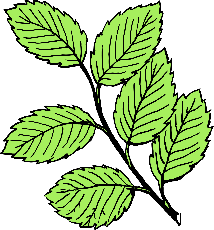  I will…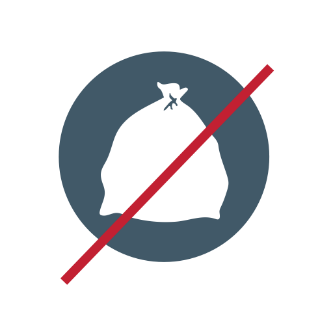   I will not…